附件22022年食品检验领域能力验证须知1、本次能力验证报名截止日期为5月31日，涉及检测标准如下表。2022年山东省食品检验领域能力验证涉及检测标准详情表2、能力验证样品暂定于6月17日-19日按各机构报名时填写的联系地址通过顺丰快递邮寄。作业指导书等文件材料通过报名时填写的电子邮箱发送。3、凡必须参加能力验证的检验检测机构不缴纳参试费用，自愿参加的机构需缴纳样品制备成本费680元。账户名称：山东省食品药品检验研究院。开户行：中国建设银行济南历下支行。帐号：37001616257050061875。如需开具发票，请电话联系。4、报名方式及能力验证技术实施单位联系方式：能力验证项目验证参数验证标准食品中脱氢乙酸含量测定脱氢乙酸GB 5009.121-2016《食品安全国家标准 食品中脱氢乙酸的测定》GB/T 23377-2009《食品中脱氢乙酸的测定 高效液相色谱法》报名二维码联系方式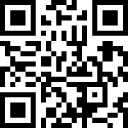 通讯地址：济南市高新区天泺路99号，山东省食品药品检验研究院北食品楼联系：李新玲电话：0531-81216378、18678782173电子邮箱：spjsbzk@shandong.cn邮编：250101网址：https://jinshuju.net/f/FXsrQo通讯地址：济南市高新区天泺路99号，山东省食品药品检验研究院北食品楼联系：李新玲电话：0531-81216378、18678782173电子邮箱：spjsbzk@shandong.cn邮编：250101